ALLEGATO ADOMANDA DI PARTECIPAZIONEProcedura di affidamento diretto per contratti sotto soglia per l’individuazione di operatore economico esterno cui assegnare la realizzazione del progetto “ Corso di educazione all’affettività e sessualità e benessere per le due classi 5^ della scuola primaria  Pascoli e per le tre classi primaria S. Agostino” CIG  Z962AB8F5A.Il/la sottoscritto/a_________________________________________________________________ Nato a ______________________(_________)  il_____________________________________ Residente a _________________(______) in Via _______________________n.______________ Indirizzo di posta elettronica__________________________tel.____________________________Rappresentante legale della Ditta______________________________________CHIEDEdi essere ammesso alla procedura in oggetto e dichiara di aver preso visione dell’Avviso e di impegnarsi a sottostare, senza condizione o riserva alcuna, a tutte le disposizioni stabilite nel bando medesimo.Data, _________________ ( firma leggibile) _______________________________________Informativa ai sensi del Regolamento Europeo 679/2016.I dati sopra riportati sono prescritti dalle disposizioni vigenti ai fini del procedimento per il quale sono richiesti e verranno utilizzati esclusivamente per tale scopo. □ acconsento □ non acconsento Si allega copia di un  documento valido di identità.Data, _________________ ( firma leggibile) _______________________________________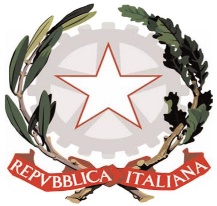 Ministero dell’Istruzione, Università e RicercaUfficio Scolastico Regionale per l’Emilia RomagnaISTITUTO COMPRENSIVO STATALE SASSUOLO 1 CENTRO ESTVia Mazzini,62 - 41049 Sassuolo (Mo)Tel. 0536 880501 - Fax 0536 880511Sito web:www.icsassuolo1centroest.gov.itE-mail: moic83000c@istruzione.it  –pec: moic83000c@pec.istruzione.it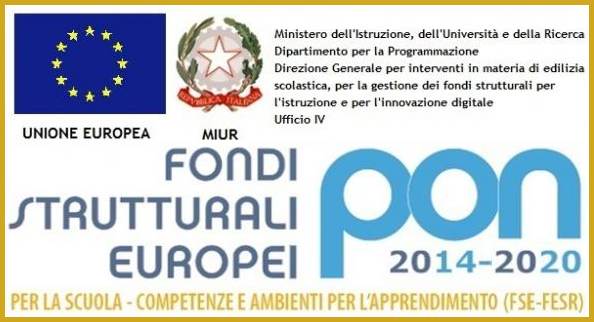 